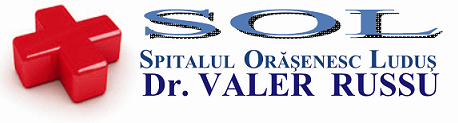 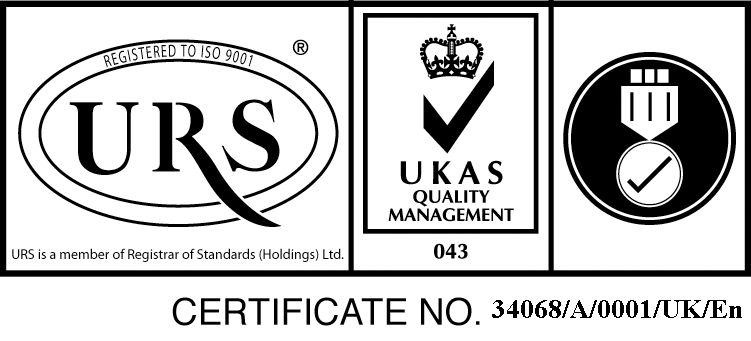 Str. B-dul 1 Decembrie 1918, nr.20, cod.545200, Ludus , Judet Mures, Tel./Fax. :0265-411889spludus@gmail.com ; www.spital-ludus.ro 					Nr.        9124       /   29.09.2017                  Operator de date cu caracter personal inregistrat la ANSPDCP nr.13540		Conform  alin.(1) art.33 al Legii-cadru nr.153/2017 privind salarizarea personalului plătit din fonduri publice, se publică la sediul propriu și pe pagina de internet următoarele : a) salariul de bază, solda funcţiei de bază/salariul funcţiei de bază, indemnizaţia de încadrare sau indemnizaţia lunară, după caz;     b) tipul, baza de calcul, cota procentuală, valoarea brută a sporurilor, compensaţiilor, adaosurilor, primelor şi premiilor eligibile pentru fiecare funcţie, precum şi baza legală a acordării acestora-La punctele  a) și b)  un tabel cu salariile de bază, sporurile pentru condițiile de muncă ale personalului, pe locuri de muncă.Temei legal: lit.a) alin.(2) al art.38 din Legea nr.153/2017.-spor pentru munca de noapteTemei legal: art.20 din Legea nr.153/2017.Beneficiază salariații care își desfășoară activitatea, potrivit programului normal de lucru, între orele 22,00-6,00, dacă timpul lucrat reprezintă cel puțin 3 ore de noapte din timpul normal de lucru. Sporul este de 25% din salariul de bază.Nu se ia în calcul la art.25-sporul de turăTemei legal : art.1 al cap.II din Legea nr.153/2017Beneficiază personalul care lucrează fără întrerupere, în cele 3 ture lunar, precum și personalul care lucrează în două ture în sistem de 12 cu 24, pot primi în locul sporului de 25% un spor de 15% din salariul de bază.-Sporul pentru munca prestată în vederea asigurării continuității, în zilele de repaus săptămînal , de sărbători legale și în celelalte zile în care, în conformitate cu reglementările legale nu se lucrează, în cadrul programului normal de lucru- 100 % din salariul de bază .-munca prestată în vederea asigurării continuității în zilele de repaus săptămânal , de sărbători legale și în celelalte zile în care, în conformitate cu reglementările în vigoare, nu se lucrează, în cadrul programului normal de lucruTemei legal: art.2 al capitolul II din Legea nr.153/2017.Sporul este de până la 100% din salariul de bază .Se ia în calcul la art.25.-munca suplimentară Temei legal: art.21 din Legea nr.153/2017.Plata muncii se poate face numai dacă efectuarea orelor a fost dispusă de șeful ierarhic în scris, fără a se depăși 360 de ore anual.Dacă nu este posibilă compensarea prin ore libere plătite, în termen de 60 de zile calendaristice , se plătesc cu un spor de 75%, respectiv 100% pentru munca prestată în zile de repaus săptămânal, de sărbători legale și în celelalte zile în care, în conformitate cu reglementările în vigoare nu se lucrează.-Gărzile efectuate de personalul sanitar cu pregătire superioară pentru asigurarea asistenței medicale Temei legal: alin.(1), (2), (3), (4), (5) la art. 3  al capitolul II din Legea nr.153/2017.Se salarizează cu tariful orar al funcției de bază la care se adaugă un spor de 25% , respectiv 75% pentru zilele de repaus săptămînal, de sărbători legale și în celelalte zile în care, potrivit dispozițiilor legale nu se lucrează.Garda la domiciliu Temei legal: alin.(6) art.3 al capitolul II din Legea nr.153/2017.Salarizarea cu 40% din tariful orar aferent salariului de bază pentru numărul de ore în care se asigură garda la domiciliu.Se ia în calcul la art.25.-Indemnizatia lunară pentru titlul științific de doctorTemei legal: art.14 din Legea 153/2017Se acordă o indemnizație lunară în cunatum de 50% din nivelul salariuluiu de bază minim brut pe țară.Nu se ia în calcul la art.25c) valoarea anuală a voucherelor de vacanţă care urmează să fie acordate pentru o perioadă lucrată de un an, precum şi baza legală a acordării acestoraValoarea anuală a voucherelor de vacanță este de 1450 lei/an/salariat. Unitatea nu acordă pentru perioada iulie 2017- noiembrie 2018 vouchere de vacanță. Începând cu 1 decembrie 2018 se acordă obligatoriu o îndemnizație de vacanță, la nivelul unui salariu de bază minim brut pe țară garantata în plată, cu încadrarea în prevederile art.25 alin.(1). Temei legal: alin (4), (5) și (6) al art. 26 din Legea 153/2017. d) valoarea anuală a indemnizaţiei de hrană care urmează să fie acordată pentru o perioadă lucrată de un an, precum şi baza legală a acordării acesteia; Până la data de 31 decembrie 2017 se acordă maxim 20 tichete de masă/lună/salariat. Valoarea tichetului este de 15 lei. Numărul de tichete se acordă în funcție de timpul lucrat.Incepând cu 1 decembrie 2018 se acordă obligatoriu , lunar, indemnizație de hrană la nivelul anual a două salarii de bază minime brute pe țară garantate în plată, proporțional cu timpul efectiv lucrat în luna anterioară, cu încadrarea în prevederile art.25 alin.(1).   e) orice alte drepturi în bani şi/sau în natură, dacă este cazul, precum şi baza legală a acordării acestora;  Decontarea din FUNASS a contribuției individuale a personalului contractual aferente rețetelor medicale prescrise în cazul imbolnăvirilor.Temei legal: art.24 din Ordonanţa de urgenţă nr.115/2001 privind salarizarea și alte drepturi ale personalului contractual din unitățile sanitare publice din sectorul sanitar.   f) orice informaţii cu privire la posibile limitări ale venitului salarial, precum şi baza legală a acestora.  -Limitarea sporurilor, compensaţiilor, adaosurilor, primelor, premiilor şi indemnizaţiilor şi a altor drepturi  (1) Suma sporurilor, compensaţiilor, adaosurilor, primelor, premiilor şi indemnizaţiilor, inclusiv cele pentru hrană şi vacanţă, acordate cumulat pe total buget pentru fiecare ordonator de credite nu poate depăşi 30% din suma salariilor de bază, a soldelor de funcţie/salariilor de funcţie, soldelor de grad/salariilor gradului profesional deţinut, gradaţiilor şi a soldelor de comandă/salariilor de comandă, a indemnizaţiilor de încadrare şi a indemnizaţiilor lunare, după caz.      Derogare în Lege 153/2017 la 01/07/2017.     (2) Prin excepţie de la prevederile alin. (1), pentru instituţiile din sistemul sanitar şi cele din sistemul de apărare, ordine publică şi securitate naţională, suma sporurilor, compensaţiilor, adaosurilor, primelor, premiilor şi indemnizaţiilor, inclusiv cele pentru hrană şi vacanţă, acordate cumulat pe total buget pentru fiecare ordonator principal de credite nu poate depăşi 30% din suma salariilor de bază, a soldelor de funcţie/salariilor de funcţie, soldelor de grad/salariilor gradului profesional deţinut, gradaţiilor şi a soldelor de comandă/salariilor de comandă şi a indemnizaţiilor lunare, după caz.     (3) Începând cu anul 2018, la stabilirea limitei de sporuri prevăzute la alin. (2) se includ şi drepturile prevăzute la anexa nr. II cap. II art. 2 alin. (1) şi art. 3 alin. (2) şi (3).  -lipsa temeiului legal de acordare în perioada cu ianuarie – noiembrie 2018 a tichetelor de masă sau normei de hrană.					Manager,     Ec.Uțiu ClaudiaIntocmit/redactat  Cîmpean Monica